Publicado en  el 15/04/2015 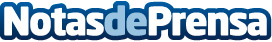  Girona acoge el 18 de abril el Trailwalker 2015Datos de contacto:Nota de prensa publicada en: https://www.notasdeprensa.es/girona-acoge-el-18-de-abril-el-trailwalker-2015_1 Categorias: Cataluña Solidaridad y cooperación Otros deportes http://www.notasdeprensa.es